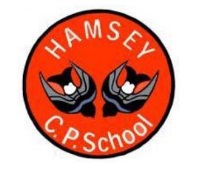 Hamsey Primary School    Published guide to informationSchedule of chargesInformationHow the information can be obtainedCostClass one: Who we are and what we do (organisational information, structures and contacts) (current information only)Class one: Who we are and what we do (organisational information, structures and contacts) (current information only)Class one: Who we are and what we do (organisational information, structures and contacts) (current information only)Who’s who in the schoolWebsite: https://www.hamsey.e-sussex.sch.uk/web/staff/329672Hard copy: available upon request – contact schoolFree5p per pageWho’s who on the governing body and the basis of their appointmentWebsite: https://www.hamsey.e-sussex.sch.uk/web/governors_1/413304Hard copy: available upon request – contact schoolFree5p per pageInstrument of GovernmentHard copy: available upon request – contact school5p per pageContact details for the Executive Head teacher and for the governing body, via the schoolWebsite: https://www.hamsey.e-sussex.sch.uk/web/contact/8363Hard copy: available upon request – contact schoolFree5p per pageSchool ProspectusWebsite: https://www.hamsey.e-sussex.sch.uk/web/school_prospectus/17129Hard copy: available upon request – contact schoolFreeFreeStaffing structureWebsite: https://www.hamsey.e-sussex.sch.uk/web/staff/329672Hard copy: available upon request – contact schoolFree5p per pageSchool session times and term datesWebsite: https://www.hamsey.e-sussex.sch.uk/web/term_dates_and_insets/286264Website: https://www.hamsey.e-sussex.sch.uk/web/school_prospectus/17129Hard copy: available upon request – contact schoolFreeFree5p per pageAddress of school and contact details, including email addressWebsite: https://www.hamsey.e-sussex.sch.uk/web/contact/8363Hard copy: available upon request – contact schoolFree5p per pageInformationHow the information can be obtainedCostClass two: What we spend and how we spend it (financial information relating to projected and actual income and expenditure, procurement, contracts and financial audit) (current and previous financial year, as a minimum)Class two: What we spend and how we spend it (financial information relating to projected and actual income and expenditure, procurement, contracts and financial audit) (current and previous financial year, as a minimum)Class two: What we spend and how we spend it (financial information relating to projected and actual income and expenditure, procurement, contracts and financial audit) (current and previous financial year, as a minimum)Annual budget plan and financial statementsHard copy: available upon request – contact school5p per pageCapital fundingHard copy: available upon request – contact school5p per pageFinancial audit reportsHard copy: available upon request – contact school5p per pageDetails of expenditure items over £2000 – published at least annually but at a more frequent quarterly or six-monthly interval were practicalHard copy: available upon request – contact school5p per pageProcurement and contracts the school has entered into, or information relating to, a link to information held by an organisation which has done so on its behalf(for example, a local authority or diocese)Hard copy: available upon request – contact school5p per pagePay policyHard copy: available upon request – contact school5p per pageStaff allowances and expenses that can be incurred or claimed, with totals paid to individual senior staff members(Senior Leadership Team or equivalent, whose basic actual salary is at least £60,000 per annum) by reference to categoriesHard copy: available upon request – contact school5p per pageStaffing, pay and grading structure.  As a minimum the pay information should include salaries for senior staff (Senior Leadership Team or equivalent as above) in bands of £10,000; for more junior posts, by salary range.Hard copy: available upon request – contact school5p per pageGovernors’ allowances that can be incurred or claimed, and a record of total payments made to individual governors.Hard copy: available upon request – contact school5p per pageInformationHow the information can be obtainedCostClass three: What our priorities are and how we are doing (strategy and performance information, plans, assessments, inspections and reviews)Class three: What our priorities are and how we are doing (strategy and performance information, plans, assessments, inspections and reviews)Class three: What our priorities are and how we are doing (strategy and performance information, plans, assessments, inspections and reviews)Performance data supplied to the English Government or a direct link to the dataThe latest Ofsted reportPost-inspection action planWebsite: https://www.hamsey.e-sussex.sch.uk/web/results_19/376356Website: https://www.compare-school-performance.service.gov.uk/school/114394/hamsey-community-primary-schoolWebsite: https://www.hamsey.e-sussex.sch.uk/web/ofsted/376769Hard copy: available upon request – contact schoolFreeFreeFree5p per pagePerformance management policy and procedures adopted by the governing bodyHard copy: available upon request – contact school5p per pagePerformance data or a direct link to itWebsite: https://www.hamsey.e-sussex.sch.uk/web/results_19/376356Hard copy: available upon request – contact schoolFree5p per pageThe schools’ future plans; for example, proposals for and any consultation on the future of the school, such as a change in statusHard copy: available upon request – contact school5p per pageSafeguarding and child protectionWebsite: https://www.hamsey.e-sussex.sch.uk/web/child_protection__safeguarding_policy/510846Hard copy: available upon request – contact schoolFree5p per pageClass four: How we make decisions (policy proposals and decisions, decision making process)Class four: How we make decisions (policy proposals and decisions, decision making process)Class four: How we make decisions (policy proposals and decisions, decision making process)Admissions policy/decisions (not individual admission decisions)Website: https://www.hamsey.e-sussex.sch.uk/web/admissions/514704Hard copy: available upon request – contact schoolFree5p per pageAgendas and approved minutes of meetings of the governing body and its committees (excluding information that is properly regarded as private to the meetings)Hard copy: available upon request – contact school5p per pageInformationHow the information can be obtainedCostClass five: Our policies and procedures (current written protocols, policies and procedures for delivering our service and responsibilities)Class five: Our policies and procedures (current written protocols, policies and procedures for delivering our service and responsibilities)Class five: Our policies and procedures (current written protocols, policies and procedures for delivering our service and responsibilities)Records management and personal data policies, including:Information security policiesRecords retention, destruction and archive policiesData protection (including information sharing policies)Hard copy: available upon request – contact school5p per pageCharging regimes and policiesThis should include details of any statutory charging regimes.  Charging policies should include charges made for information routinely published.  They should clearly state what costs are to be recovered, the basis on which they are made and how they are calculated.  If the school charges a fee for re-licensing the use of datasets, it should state in its guide how this is calculated (please see ‘How to complete the Guide to information’).Website: https://www.hamsey.e-sussex.sch.uk/web/charging_and_remissions_policy_/269537Hard copy: available upon request – contact schoolFree5p per pageClass six: Lists and registers (currently maintained lists and registers only; this does not include the attendance register)Class six: Lists and registers (currently maintained lists and registers only; this does not include the attendance register)Class six: Lists and registers (currently maintained lists and registers only; this does not include the attendance register)Curriculum circulars and statutory instrumentsWebsite: https://www.hamsey.e-sussex.sch.uk/web/curriculum/514747Website: https://www.hamsey.e-sussex.sch.uk/web/english_policy/329627Hard copy: available upon request – contact schoolFreeFree5p per pageDisclosure logsInspection only – contact schoolFreeAsset RegisterInspection only – contact schoolFreeAny information the school is currently legally required to hold in publicly available registersInspection only – contact schoolFreeInformationHow the information can be obtainedCostClass seven: The services we offer (information about the services we offer, including leaflets, guidance and newsletters produced for the public and business) (current information only)Class seven: The services we offer (information about the services we offer, including leaflets, guidance and newsletters produced for the public and business) (current information only)Class seven: The services we offer (information about the services we offer, including leaflets, guidance and newsletters produced for the public and business) (current information only)Extra-curricular activitiesWebsite: https://www.hamsey.e-sussex.sch.uk/web/school_community/322957Hard copy: available upon request – contact schoolFree5p per pageOut of school clubsWebsite: https://www.hamsey.e-sussex.sch.uk/web/breakfast_club/329637Website: https://www.hamsey.e-sussex.sch.uk/web/school_community/322957Hard copy: available upon request – contact schoolFreeFree5p per pageServices for which the school is entitled to recover a fee, together with those feesWebsite: https://www.hamsey.e-sussex.sch.uk/web/charging_and_remissions_policy_/269537 Hard copy: available upon request – contact schoolFree5p per pageSchool publications, leaflets, books and newslettersWebsite: https://www.hamsey.e-sussex.sch.uk/web/newsletters_/17103Hard copy: available upon request – contact schoolFree5p per pageType of chargeDescriptionBasis of chargeChargeDisbursement costsPhotocopying/printing @ pence per sheet (black and white only)Actual cost5 pence per pageDisbursement costsPostageActual cost of Royal Mail 2nd classDependant on size and weightStatutory FeeIn accordance with the relevant legislation